АДМИНИСТРАЦИЯ СЛЮДЯНСКОГО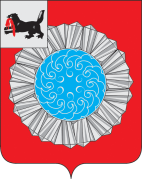 МУНИЦИПАЛЬНОГО РАЙОНАП О С Т А Н О В Л Е Н И Ег. СлюдянкаВ целях организации совместной деятельности органов государственной власти и учреждений Слюдянского муниципального района по вопросам раннего выявления и пресечения фактов жестокого обращения в отношении детей, а также сопровождения и реабилитации пострадавших несовершеннолетних,  на основании распоряжения заместителя Председателя Правительства Иркутской области от 23 марта 2022 года    №24 - рзп «Об утверждении Положения о межведомственном взаимодействии по противодействию жестокому обращению, насилию в отношении несовершеннолетних  и суицидальному поведению несовершеннолетних в Иркутской области и признании утратившим силу распоряжения заместителя Председателя Правительства Иркутской области от 30 августа 2021 года № 57- рзп»,  руководствуясь статьями 24, 47  Устава Слюдянского муниципального района (новая редакция), зарегистрированного  постановлением  Губернатора Иркутской области   от  30 июня 2005 года № 303-П,  администрация Слюдянского муниципального районаПОСТАНОВЛЯЕТ:Утвердить Положение о межведомственном взаимодействии по противодействию жестокому обращению, насилию в отношении несовершеннолетних и суицидальному поведению несовершеннолетних в Слюдянском муниципальном районе (приложение №1).Утвердить состав муниципальной межведомственной группы взаимодействия по противодействию жестокому обращению и насилию в отношении несовершеннолетних  и суицидальному поведению несовершеннолетних в Слюдянском муниципальном районе (приложение № 2). Признать утратившим силу постановление администрации Слюдянского муниципального района от 26.05.2020 года № 254 «Об утверждении Порядка межведомственного взаимодействия по противодействию жестокому обращению и насилию в отношении несовершеннолетних Слюдянского муниципального района». 4. Настоящее постановление подлежит официальному опубликованию на официальном сайте администрации Слюдянского муниципального района, адрес: http://www.sludyanka.ru, во вкладке «Муниципальные правовые акты»,   раздел «Постановления».5.  Контроль за исполнением настоящего постановления возложить на заместителя мэра Слюдянского муниципального района по социально-культурным вопросам Т.Н.Усачеву.Мэр Слюдянскогомуниципального района                                                                               А.Г. ШульцПОЛОЖЕНИЕО МЕЖВЕДОМСТВЕННОМ ВЗАИМОДЕЙСТВИИПО ПРОТИВОДЕЙСТВИЮ ЖЕСТОКОМУ ОБРАЩЕНИЮ,НАСИЛИЮ В ОТНОШЕНИИ НЕСОВЕРШЕННОЛЕТНИХИ СУИЦИДАЛЬНОМУ ПОВЕДЕНИЮ НЕСОВЕРШЕННОЛЕТНИХВ СЛЮДЯНСКОМ МУНИЦИПАЛЬНОМ РАЙОНЕ Глава 1. ОБЩИЕ ПОЛОЖЕНИЯ1.	Настоящее Положение о межведомственном взаимодействии
по противодействию жестокому обращению, насилию в отношении
несовершеннолетних и суицидальному поведению несовершеннолетних
в Слюдянском муниципальном районе разработано в целях повышения эффективности оказания помощи несовершеннолетним, пострадавшим от жестокого обращения, насилия и (или) имеющим признаки суицидального поведения, для осуществления совместной деятельности органов государственной власти, организаций и учреждений, расположенных на территории Слюдянского муниципального района, по вопросам раннего выявления и пресечения фактов жестокого обращения в отношении несовершеннолетних и (или) суицидального поведения несовершеннолетних.2.	Правовую основу настоящего Положения составляют: Конвенция
ООН о правах ребенка, Конституция Российской Федерации, Семейный
кодекс Российской Федерации, Гражданский кодекс Российской Федерации,
Кодекс Российской Федерации об административных правонарушениях,
Уголовный кодекс Российской Федерации, Уголовно-процессуальный кодекс
Российской Федерации, Федеральный закон от 24 июля 1998 года № 124-ФЗ
«Об основных гарантиях прав ребенка в Российской Федерации»,
Федеральный закон от 24 июня 1999 года № 120-ФЗ «Об основах системы
профилактики безнадзорности и правонарушений несовершеннолетних»,
Федеральный закон от 21 ноября 2011 года № 323-ФЗ
«Об основах охраны здоровья граждан в Российской Федерации»,
Федеральный закон от 29 декабря 2012 года № 273-ФЗ «Об образовании
в Российской Федерации» и другие нормативные правовые акты Российской
Федерации, нормативные правовые акты Иркутской области, Слюдянского муниципального района, регламентирующие деятельность органов и учреждений, в компетенцию которых входит профилактика и пресечение правонарушений несовершеннолетних, жестокого обращения и насилия в отношении детей, профилактика суицидального поведения несовершеннолетних.3.	Для целей настоящего Положения используются следующие
термины:межведомственное взаимодействие - совместные согласованные действия (решения) органов и учреждений системы профилактики безнадзорности и правонарушений несовершеннолетних, территориальных органов федеральных органов исполнительной власти, органов местного самоуправления муниципальных образований Иркутской области в пределах полномочий, установленных законодательством Российской Федерации и законодательством Иркутской области (далее - субъекты (участники) межведомственного взаимодействия), по вопросам выявления и пресечения фактов жестокого обращения, насилия в отношении несовершеннолетних, профилактики суицидального поведения несовершеннолетних, оказания помощи несовершеннолетним, пострадавшим от жестокого обращения, насилия, проведения профилактической работы с несовершеннолетними, склонными к суицидальному поведению;профилактика - совокупность предупредительных мероприятий;жестокое обращение с ребенком - все формы физического, психического, сексуального насилия, пренебрежения интересами и нуждами ребенка со стороны его родителей или иных законных представителей, которые проявляются в форме активных действий или бездействия, приводящих или способных привести к ущербу для здоровья, развития или достоинства ребенка;пренебрежение интересами и нуждами ребенка - отсутствие должного обеспечения основных нужд и потребностей ребенка в пище, одежде, жилье, воспитании, образовании, медицинской помощи со стороны родителей или лиц, их заменяющих, в силу объективных причин (бедность, психические болезни, неопытность) и без таковых;психическое насилие - периодическое или постоянное воздействие родителей или других взрослых на психику ребенка, приводящее к формированию у ребенка патологических черт характера и нарушению психического развития (отвержение, терроризирование, запугивание, игнорирование, изоляция, развращение);сексуальное насилие над ребенком - вид жестокого обращения, который заключается в вовлечении несовершеннолетнего в действия сексуального характера с целью получения взрослыми и (или) сверстниками сексуального удовлетворения или материальной выгоды;суицид - преднамеренное, умышленное лишение себя жизни, самоубийство;суицидальная попытка (попытка суицида) - целенаправленные действия по самоповреждению с целью смертельного исхода (лишения себя жизни), но не завершившиеся смертью;суицидальное поведение - поведение с демонстративно-шантажными целями, проявление суицидальной активности, то есть любые внутренние и внешние формы психических актов, направляемых представлениями о лишении себя жизни;суицидальные мысли - мысли с осознанным намерением или планированием возможных вариантов совершения самоубийства;пресуицид - одна из стадий формирования суицидального поведения, период времени, когда личность находится в состоянии социально-психологической и психической дезадаптации;суицидальный риск - степень вероятности возникновения суицидальных побуждений, формирования суицидального поведения и осуществления суицидальных действий;склонение несовершеннолетнего к суициду - содействие совершению самоубийства советами, указаниями, предоставлением информации, средств или орудий совершения самоубийства либо устранением препятствий к его совершению или обещанием скрыть средства или орудия совершения самоубийства;межведомственные группы - координационные органы, созданные на областном и муниципальном уровнях для обеспечения эффективной реализации межведомственного взаимодействия в целях раннего выявления и пресечения фактов жестокого обращения, насилия в отношении несовершеннолетних, оказания им комплексной и оперативной помощи, повышения эффективности деятельности органов и учреждений системы профилактики безнадзорности и правонарушений несовершеннолетних (далее - субъекты системы профилактики), территориальных органов федеральных органов исполнительной власти, органов местного самоуправления муниципальных образований Иркутской области в пределах полномочий, установленных законодательством Российской Федерации и законодательством Иркутской области.Глава 2. ОСНОВНЫЕ ЦЕЛИ И ЗАДАЧИ ДЕЯТЕЛЬНОСТИПО ПРОТИВОДЕЙСТВИЮ ЖЕСТОКОМУ ОБРАЩЕНИЮ,НАСИЛИЮ В ОТНОШЕНИИ НЕСОВЕРШЕННОЛЕТНИХИ СУИЦИДАЛЬНОМУ ПОВЕДЕНИЮ НЕСОВЕРШЕННОЛЕТНИХ.СУБЪЕКТЫ (УЧАСТНИКИ) МЕЖВЕДОМСТВЕННОГОВЗАИМОДЕЙСТВИЯЦель межведомственного взаимодействия - координация совместной деятельности органов и учреждений, расположенных на территории  Слюдянского муниципального района по вопросам оказания комплексной преемственной и оперативной помощи несовершеннолетним, включающей в себя в том числе раннее выявление и пресечение фактов жестокого обращения в отношении несовершеннолетних, суицидального поведения несовершеннолетних.Задачи межведомственного взаимодействия:организация межведомственного взаимодействия в вопросах профилактики жестокого обращения, насилия в отношении детей, суицидального поведения несовершеннолетних, а также по выявлению и пресечению случаев склонения несовершеннолетних к суициду либо доведения их до суицида;распределение полномочий между субъектами (участниками) межведомственного взаимодействия с учетом их компетенций;3)	обеспечение индивидуального подхода к оказанию помощи семьям
с детьми, пострадавшим от жестокого обращения, насилия, имеющим
признаки суицидального поведения или совершившим попытку суицида;повышение оперативности получения информации о фактах жестокого обращения с несовершеннолетними, суицидального поведения детей и обмена указанной информацией между субъектами (участниками) межведомственного взаимодействия в рамках алгоритма действий по выявленному случаю жестокого обращения с несовершеннолетним, по случаю суицидального поведения несовершеннолетнего;принятие соответствующих мер и оказание своевременной комплексной помощи несовершеннолетним, пострадавшим от жестокого обращения, насилия, имеющим признаки суицидального поведения или совершившим попытку суицида, и их семьям, в том числе по вопросам защиты прав несовершеннолетних, получения ими и их семьями необходимой медицинской, социальной, психологическая, педагогической и правовой помощи, в частности, несовершеннолетним, в семье которых совершен суицид, и его окружению (семье, друзьям, одноклассникам);создание условий для несовершеннолетних, обеспечивающих возможность прямого, самостоятельного обращения к специалистам в трудных жизненных ситуациях, кризисных состояниях;повышение эффективности информационно-просветительской деятельности, направленной на профилактику жестокого обращения с детьми, суицидального поведения несовершеннолетних;создание системы комплексной помощи и доступного информирования граждан, проживающих на территории Слюдянского муниципального района, об органах и учреждениях, в которые можно обратиться за помощью по вопросам профилактики и пресечения жестокого обращения и насилия в отношении несовершеннолетних, суицидального поведения несовершеннолетних.6. Субъектами (участниками) межведомственного взаимодействия являются:1)	Отдел министерства внутренних дел Российской Федерации по Слюдянскому району (далее - ОМВД по Слюдянскому району;Следственный отдел по Слюдянскому району следственного управления следственного комитета Российской Федерации по Иркутской области (далее – СО по Слюдянскому району)Муниципальное  казенное учреждение «Комитет по социальной политике и культуре Слюдянского муниципального района»;ОГКУ «Управление социальной защиты населения по Слюдянскому району»;Отдел опеки и попечительства граждан по Слюдянскому району межрайонного управления министерства социального развития, опеки и попечительства Иркутской области №1;ОГКУСО «Центр помощи детям, оставшимся  без     попечения     родителей,     Слюдянского     района»;ОГБУЗ «Слюдянская районная больница»;Комиссия по делам несовершеннолетних и защите их прав в Слюдянском муниципальном районе;Органы местного самоуправления муниципальных образований Слюдянского муниципального района; организации, 	        осуществляющие образовательную 	деятельность, расположенные на территории Слюдянского     района; иные органы, организации и учреждения, участвующие в процессе оказания помощи несовершеннолетним, пострадавшим от жестокого обращения, насилия, имеющим признаки суицидального поведения или совершившим попытку суицида, в том числе общественные организации, имеющие соответствующие лицензии.Взаимодействие субъектов (участников) межведомственного взаимодействия осуществляется в соответствии с приложением 1 к настоящему Положению.Система межведомственного взаимодействия организована в соответствии с приложением 2 к настоящему Положению.Глава 3. ПОРЯДОК СОЗДАНИЯ МЕЖВЕДОМСТВЕННЫХ ГРУПППО ОРГАНИЗАЦИИ МЕЖВЕДОМСТВЕННОГО ВЗАИМОДЕЙСТВИЯПО ПРОТИВОДЕЙСТВИЮ ЖЕСТОКОМУ ОБРАЩЕНИЮ, НАСИЛИЮВ ОТНОШЕНИИ НЕСОВЕРШЕННОЛЕТНИХ И СУИЦИДАЛЬНОМУПОВЕДЕНИЮ НЕСОВЕРШЕННОЛЕТНИХ, ОСНОВНЫЕ ЗАДАЧИИ ФУНКЦИИ ИХ ДЕЯТЕЛЬНОСТИ8.	В   целях   оказания   оперативной   помощи   несовершеннолетним,пострадавшим от жестокого обращения, насилия, имеющим признаки суицидального поведения или совершившим попытку суицида, для организации и проведения профилактической работы с ними, выявления и пресечения случаев склонения несовершеннолетних к суициду либо доведения их до суицида на территории Слюдянского муниципального района образуется муниципальная межведомственная группа (далее - ММГ).9.	ММГ в своей деятельности руководствуются Конституцией
Российской Федерации, федеральными, областными, муниципальными
нормативными правовыми актами, а также настоящим Положением.10.	Основными задачами и функциями ММГ являются:1)	рассмотрение информации (сообщений) о фактах жестокого
обращения с несовершеннолетним и (или) о суицидальном поведении
несовершеннолетнего, в том числе поступивших из круглосуточной областной службы межведомственного  взаимодействия (далее – Службы)  или от субъектов
(участников) межведомственного взаимодействия и иных лиц;оказание организационно-методической, консультационной помощи субъектам	(участникам)	межведомственного	взаимодействия, осуществляющим деятельность на территории Слюдянского муниципального района, по разработке дополнительных мер, направленных на оказание адресной комплексной помощи несовершеннолетним, пострадавшим от жестокого обращения, и их семьям, на устранение причин и факторов, способствующих развитию суицидального поведения несовершеннолетних и возникновению чрезвычайных (кризисных) ситуаций;организация работы по проверке фактов, указанных в информации (сообщении) о фактах жестокого обращения с несовершеннолетним и (или) о суицидальном поведении несовершеннолетнего;осуществление анализа и оценки эффективности работы по установленным фактам жестокого обращения, насилия в отношении несовершеннолетних и суицидального поведения несовершеннолетних, выявлению и пресечению случаев склонения несовершеннолетних к суициду либо доведения их до суицида на территории Слюдянского муниципального района;организация индивидуальной работы с несовершеннолетним, пострадавшим от жестокого обращения, насилия, имеющим признаки суицидального поведения или совершившим попытку суицида, его семьей и окружением.11.	ММГ в пределах своей компетенции:1) запрашивает в установленном порядке у субъектов системы профилактики,       осуществляющих       деятельность       на       территории Слюдянского муниципального района, подразделений территориальных органов федеральных органов исполнительной власти, органов местного самоуправления Слюдянского муниципального района, общественных объединений, и других организаций информацию (материалы) по вопросам, отнесенным к ее компетенции;проводит плановые и внеочередные заседания ММГ;приглашает на свои заседания представителей субъектов системы профилактики, подразделений территориальных органов федеральных органов исполнительной власти, органов местного самоуправления Слюдянского муниципального района, общественных объединений, и других организаций, в том числе не являющихся членами ММГ;привлекает в установленном порядке к работе ММГ представителей заинтересованных органов и организаций, других специалистов и экспертов;5)	информирует органы ОМВД РФ по Слюдянскому району
и субъектов (участников) межведомственного взаимодействия
о противоправных действиях в отношении несовершеннолетних и их семей;6)	взаимодействует с организациями, осуществляющими
образовательную деятельность, организациями для детей-сирот и детей,
оставшихся без попечения родителей, учреждениями социального
обслуживания, медицинскими организациями, расположенными
на территории Слюдянского муниципального района, по вопросам
раннего выявления несовершеннолетних, в отношении которых
осуществляется жестокое обращение, насилие, а также несовершеннолетних,
имеющих признаки суицидального поведения;организует работу, направленную на популяризацию «Детского телефона доверия» среди населения Слюдянского муниципального района, а также в организациях, осуществляющих образовательную деятельность, и иных организациях для детей;формирует реестр органов и учреждений (с указанием режима работы), расположенных на территории Слюдянского муниципального района, в которых несовершеннолетний, пострадавший от жестокого обращения, насилия или совершивший суицидальную попытку, и его семья могут получить необходимую медицинскую, психологическую, социально-педагогическую и правовую помощь;фиксирует поступившую из Службы или от других субъектов (участников) межведомственного взаимодействия и иных лиц информацию (сообщения) о фактах жестокого обращения с несовершеннолетним, насилии и (или) о суицидальном поведении несовершеннолетнего в журнале регистрации случаев жестокого обращения с детьми, суицидальных попыток несовершеннолетних;10)	разрабатывает и утверждает на заседании ММГ индивидуальный
план сопровождения несовершеннолетнего, пострадавшего от жестокого
обращения, насилия и (или) совершившего попытку суицида, и его семьи
(далее        соответственно       -       пострадавший       несовершеннолетний,индивидуальный план сопровождения);разрабатывает план мероприятий с несовершеннолетним, находившимся в контакте с лицом, совершившим суицид или попытку суицида;назначает куратора по реализации индивидуального плана сопровождения (далее - куратор случая);ежемесячно, не позднее 5-го числа месяца, следующего за отчетным периодом, направляет в Службу анализ деятельности ММГ (по каждому случаю);рассматривает предоставленную куратором случая информацию об эффективности реализации индивидуального плана сопровождения для принятия решения о дальнейшем продолжении его реализации и (или) о внесении в него корректировок, о возможности снятия с контроля сопровождения пострадавшего несовершеннолетнего;предоставляет подробную информацию в Службу об основаниях для снятия с контроля сопровождения пострадавшего несовершеннолетнего.12.	Состав ММГ утверждается муниципальным правовым актом.  13. В состав ММГ входят руководитель ММГ, заместитель руководителя ММГ, секретарь ММГ и члены ММГ. Подготовка и организация проведения заседаний ММГ осуществляется секретарем ММГ.Членами ММГ могут быть представители субъектов (участников) межведомственного взаимодействия, указанных в пункте 6 настоящего Положения, а также сотрудники муниципальных центров психолого-педагогической, медицинской и социальной помощи, психологических центров и иных организаций.Заседания ММГ проводятся по мере необходимости, но не реже одного раза в месяц.17.	Заседание ММГ проводит руководитель ММГ либо по его
поручению заместитель руководителя ММГ.18.Решения ММГ оформляются протоколами, которые подписываются руководителем ММГ или его заместителем, председательствующим на заседании ММГ.Руководитель ММГ:1)	осуществляет координацию деятельности членов ММГ
по эффективному сопровождению пострадавшего несовершеннолетнего и его
семьи;организовывает проведение ежемесячных и внеочередных заседаний ММГ в целях мониторинга осуществленной работы по оказанию помощи пострадавшему несовершеннолетнему;контролирует исполнение индивидуального плана сопровождения.20. Секретарь ММГ:1)	осуществляет сопровождение деятельности ММГ, оперативно реагирует на бездействие ММГ и в случае необходимости
информирует председателя ММГ;2)	проводит ежеквартальный мониторинг деятельности ММГ
по сопровождению несовершеннолетних, ставших жертвами жестокого
обращения и (или) совершивших попытку суицида, а также по организации
комплексной работы с несовершеннолетними, находившимися в контакте
с лицом, совершившим суицид;3)	организует работу по проверке поступившей информации
(сообщению) о фактах жестокого обращения и (или) о суицидальном
поведении несовершеннолетних.4) ежемесячно направляет в Службу анализ деятельности ММГ, а также подробную информацию об основаниях для снятия с контроля сопровождения пострадавшего несовершеннолетнего.При получении информации (сообщения) о фактах
жестокого обращения и (или) о суицидальном поведении
несовершеннолетних:регистрирует ее в банке данных «Факты жестокого обращения с несовершеннолетними» либо в банке данных «Факты суицидального поведения несовершеннолетних»;незамедлительно передает информацию (сообщение) о фактах жестокого обращения с несовершеннолетним и (или) о суицидальном поведении несовершеннолетнего дежурному отдела ОМВД РФ по Слюдянскому району для проверки и организации мероприятий, отнесенных к их компетенции;3)	в случае получения из ОМВД РФ по Слюдянскому району подтвержденной информации о пострадавшем несовершеннолетнем информирует руководителя ММГ в целях организации работы ММГ по оказанию экстренной помощи (в случае необходимости) несовершеннолетнему, пострадавшему от жестокого обращения или относящемуся к категории лиц с суицидальным риском либо совершивших попытку суицида, и его семье,  а также их сопровождения и реабилитации;4)	в случае получения информации о том, что несовершеннолетний
проживает на территории другого субъекта РФ, сообщает в ОМВД РФ по Слюдянскому району.в течение 72 часов сообщает в Службу подтвержденную информацию о пострадавшем несовершеннолетнем.21.	Руководитель ММГ при получении информации (сообщения)
о фактах жестокого обращения и (или) о суицидальном поведении
несовершеннолетних:не позднее 1 часа с момента получения подтвержденной информации о пострадавшем несовершеннолетнем организует работу по оказанию ему экстренной помощи и в случае необходимости его семье и окружению; назначает внеочередное заседание ММГ по определению куратора случая и утверждению индивидуального	 плана	сопровождения пострадавшего несовершеннолетнего, его семьи и окружения.Глава 5. ПОРЯДОК ОКАЗАНИЯ ПОМОЩИ ПОСТРАДАВШЕМУ НЕСОВЕРШЕННОЛЕТНЕМУ И ЕГО СЕМЬЕ22.	Оказание плановой и экстренной помощи пострадавшему
несовершеннолетнему и его семье включает в себя следующие виды помощи:1) медицинскую помощь, которую оказывает ОГБУЗ «Слюдянская районная больница» по месту жительства (пребывания) несовершеннолетнего, его семьи и окружения.Медицинскими	работниками	в	результате	осмотранесовершеннолетнего в медицинской документации фиксируются физические повреждения, принимаются меры по оказанию необходимой медицинской помощи, привлечению врачей-специалистов, обеспечению безопасности несовершеннолетнего.Сведения о фактах поступления (обращения) пациентов, в отношении которых имеются достаточные основания полагать, что вред их здоровью причинен в результате противоправных действий, заносятся в соответствующий журнал регистрации в медицинской организации.Медицинские организации о фактах поступления (обращения) пациентов, в отношении которых имеются достаточные основания полагать, что вред их здоровью причинен в результате противоправных действий (в том числе в результате доведения до суицида, при наличии признаков сексуального насилия), передают сведения в ОМВД РФ по Слюдянскому району телефонограммой с последующим направлением в течение одного рабочего дня письменного извещения о поступлении (обращении) пациента.Несовершеннолетнему, ставшему жертвой жестокого обращения и (или) совершившему попытку суицида, при наличии медицинских показаний организуется специализированная медицинская помощь и медицинская реабилитация в других медицинских организациях, оказание психиатрической помощи (в соответствии с Законом Российской Федерации от 2 июля 1992 года № 3185-1 «О психиатрической помощи и гарантиях прав граждан при ее оказании»), индивидуальной и групповой психотерапевтической помощи в течение 6 месяцев - 1 года или в сроки, необходимые для преодоления последствий жестокого обращения или попытки суицида.В медицинской организации, оказывающей первичную медико-санитарную помощь, по месту жительства (пребывания) несовершеннолетнего организуется контроль оказания ему необходимой медицинской помощи, в том числе в отделениях (кабинетах) медико-социальной помощи;2)	психологическую, социальную помощь и реабилитацию, которую
оказывают специалисты органов и (или) учреждений системы образования
и (или) социального обслуживания, а именно  ОГКУСО «Центр помощи детям, оставшимся без     попечения     родителей,     Слюдянского     района».Психолог оказывает экстренную психологическую помощь с целью снятия эмоционального напряжения от травмирующей ситуации, проводит диагностическое обследование ребенка, индивидуальные и групповые психокоррекционные занятия, консультации с несовершеннолетним, членами его семьи, социальным окружением в течение реабилитационного периода.Психокоррекционные занятия по истечении реабилитационного периода могут возобновляться по запросу самого несовершеннолетнего или его семьи. Психокоррекционная работа с родителями или лицами, их заменяющими, должна быть направлена на недопущение повторных суицидальных попыток у ребенка, жестокого обращения с ребенком.Социальная помощь предоставляется семье несовершеннолетнего (суицидента), находящейся в социально опасном положении или иной трудной жизненной ситуации, учреждениями социального обслуживания населения (при необходимости);3)	педагогическую   помощь,   которая   оказывается   пострадавшемунесовершеннолетнему педагогическими работниками организаций, осуществляющих образовательную деятельность.Основной целью оказания педагогической помощи является восстановление социальных связей пострадавшего несовершеннолетнего и его социального окружения, коррекция межличностных, семейных взаимоотношений, оказание помощи и поддержки пострадавшему несовершеннолетнему в обучении и взаимодействии со сверстниками.Педагогическая помощь и поддержка ребенка (в аспектах обучения, взаимодействия со сверстниками) осуществляется через взаимодействие с родителями или лицами, их заменяющими, в поиске оптимальных форм нормализации поведения ребенка;4) правовую помощь, которая может оказываться пострадавшему несовершеннолетнему специалистами юридических отделов администраций муниципальных образований Слюдянского района, юристами субъектов системы профилактики и иными лицами, имеющими образование по специальности «Юриспруденция».Основной целью оказания правовой помощи является юридическое консультирование родителей или лиц, их заменяющих, по вопросам защиты прав и законных интересов несовершеннолетних.23.	Помощь несовершеннолетнему, ставшему жертвой жестокого
обращения и (или) совершившему попытку суицида, его семье
и их сопровождение проводят в сроки, необходимые для:1)	устранения причин и условий, способствовавших насилию
или суицидальному поведению;2)	устранения негативных последствий для физического
и психического здоровья несовершеннолетнего от совершенного насилия,
попытки суицида.24.	Решение об окончании оказания помощи несовершеннолетнему,
ставшему жертвой жестокого обращения и (или) совершившему попытку
суицида, его семье и их сопровождения принимается на заседании ММГ.25.	В случае отказа родителя (законного представителя)
от сопровождения пострадавшего несовершеннолетнего, родитель (законный
представитель) ребенка предоставляет официальный отказ на имя
руководителя ММГ с указанием причин отказа. Руководитель ММГ
принимает меры в рамках своей компетенции совместно с КДН и ЗП Слюдянского района.26.	Основаниями для снятия несовершеннолетнего с контроля
сопровождения являются:1)	достижение несовершеннолетним возраста 18 лет;2)	эмоционально стабильное состояние несовершеннолетнего,
отсутствие проблем в учебе и во взаимоотношениях со сверстниками,
нормализация детско-родительских отношений.Приложение 1к Положению о межведомственном взаимодействии по противодействию жестокому обращению, насилию в отношении несовершеннолетних и суицидальному поведению несовершеннолетних в Слюдянском муниципальном районеОРГАНИЗАЦИЯ МЕЖВЕДОМСТВЕННОГО ВЗАИМОДЕЙСТВИЯПО ПРОТИВОДЕЙСТВИЮ ЖЕСТОКОМУ ОБРАЩЕНИЮ,НАСИЛИЮ В ОТНОШЕНИИ НЕСОВЕРШЕННОЛЕТНИХ ИСУИЦИДАЛЬНОМУ ПОВЕДЕНИЮ НЕСОВЕРШЕННОЛЕТНИХВ СЛЮДЯНСКОМ МУНИЦИПАЛЬНОМ РАЙОНЕПриложение 2к Положению о межведомственном взаимодействии по противодействию жестокому обращению, насилию в отношении несовершеннолетних и суицидальному поведению несовершеннолетних в Слюдянском муниципальном районеСИСТЕМА МЕЖВЕДОМСТВЕННОГО ВЗАИМОДЕЙСТВИЯПО ПРОТИВОДЕЙСТВИЮ ЖЕСТОКОМУ ОБРАЩЕНИЮ,НАСИЛИЮ В ОТНОШЕНИИ НЕСОВЕРШЕННОЛЕТНИХ ИСУИЦИДАЛЬНОМУ ПОВЕДЕНИЮ НЕСОВЕРШЕННОЛЕТНИХ 	В    СЛЮДЯНСКОМ МУНИЦИПАЛЬНОМ РАЙОНЕСОСТАВ МУНИЦИПАЛЬНОЙ МЕЖВЕДОМСТВЕННОЙ ГРУППЫ ВЗАИМОДЕЙСТВИЯ ПО ПРОТИВОДЕЙСТВИЮ ЖЕСТОКОМУ ОБРАЩЕНИЮ, НАСИЛИЮ В ОТНОШЕНИИ НЕСОВЕРШЕННОЛЕТНИХ И СУИЦИДАЛЬНОМУ ПОВЕДЕНИЮ НЕСОВЕРШЕННОЛЕТНИХ 	В   СЛЮДЯНСКОМ МУНИЦИПАЛЬНОМ РАЙОНЕРуководитель:Усачева Татьяна Николаевна -  заместитель мэра Слюдянского муниципального района по                                                 социально-культурным вопросам.Заместитель руководителя:Чудинова Наталья Юрьевна - председатель МКУ «Комитет по социальной политике и    культуре Слюдянского муниципального района».Секретарь:Крестина Елена Валерьевна - главный специалист отдела образования муниципального                                                   казенного учреждения «Комитет по социальной политике и                                                  культуре Слюдянского муниципального района».Члены группы:Анганзоров Сергей Алексеевич - врач-психиатр ОГБУЗ «Слюдянская районная                                                больница» (по согласованию).Апханова Яна Сергеевна -  инспектор (ПДН) ГДН ОУУП и ПДН ОМВД России по                                                            Слюдянскому районуДжалалов Рамиз Аиг оглы - начальник отдела УУП и ПДН отдела МВД России по                                               Слюдянскому району (по согласованию).Игонина Анна Васильевна - заместитель начальника управления - начальник отдела опекии попечительства граждан по Слюдянскому району межрайонного управления министерства социального развития, опеки и попечительства Иркутской области № 1 (по согласованию). Кузьменкова Ирина Владимировна - начальник отдела по обеспечению деятельностикомиссии по делам несовершеннолетних и защите их прав в Слюдянском муниципальном районе.Лапина  Анастасия  Васильевна – следователь  следственного  отдела  по Слюдянскому району следственного управления следственного комитета Российской Федерации по Иркутской областиРаздобудкина Олеся Викторовна - директор ОГКУСО «Центр помощи детям, оставшимсябез     попечения     родителей,     Слюдянского     района»     (по согласованию).Солошенко Наталья Геннадьевна – заведующая педиатрического отделения ОГБУЗ «Слюдянская районная  больница» (по согласованию).Усова Елена Владимировна – педагог-психолог ОГКУСО «Центр помощи детям, оставшимсябез     попечения     родителей,     Слюдянского     района»     (по согласованию).Заместитель мэра Слюдянскогомуниципального районапо социально-культурным вопросам            Т.Н. УсачеваОт 11.04.2022 года  № 204Об утверждении Положения о межведомственном взаимодействии по противодействию жестокому обращению, насилию в отношении несовершеннолетних и суицидальному поведению несовершеннолетних в Слюдянском муниципальном районе Приложение № 1 к постановлению                                                                                        администрации  Слюдянского                                                                                    муниципального  района                                     от  11.04.2022 г.  № 204     Круглосуточная областная служба межведомственного  взаимодействияКруглосуточная областная служба межведомственного  взаимодействияКруглосуточная областная служба межведомственного  взаимодействияКруглосуточная областная служба межведомственного  взаимодействияЗаместитель мэра Слюдянского муниципального районаЗаместитель мэра Слюдянского муниципального районаЗаместитель мэра Слюдянского муниципального районаЗаместитель мэра Слюдянского муниципального районаМуниципальная межведомственная группа  по организации межведомственного взаимодействия по противодействию жестокому обращению, насилию в отношении несовершеннолетних и суицидальному поведению несовершеннолетних в  Слюдянском муниципальном районеМуниципальная межведомственная группа  по организации межведомственного взаимодействия по противодействию жестокому обращению, насилию в отношении несовершеннолетних и суицидальному поведению несовершеннолетних в  Слюдянском муниципальном районеМуниципальная межведомственная группа  по организации межведомственного взаимодействия по противодействию жестокому обращению, насилию в отношении несовершеннолетних и суицидальному поведению несовершеннолетних в  Слюдянском муниципальном районеМуниципальная межведомственная группа  по организации межведомственного взаимодействия по противодействию жестокому обращению, насилию в отношении несовершеннолетних и суицидальному поведению несовершеннолетних в  Слюдянском муниципальном районеОГБУЗ «Слюдянская районная больница» ОГБУЗ «Слюдянская районная больница» МКУ «Комитет                              по  социальной      политике      и      культуре                       Слюдянского муниципального района»ОГКУ «Управление социальной защитынаселения по Слюдянскому району»Отдел опекии попечительства граждан по Слюдянскому району межрайонного управления министерства социального развития, опеки и попечительства Иркутской области № 1Отдел опекии попечительства граждан по Слюдянскому району межрайонного управления министерства социального развития, опеки и попечительства Иркутской области № 1Отдел опекии попечительства граждан по Слюдянскому району межрайонного управления министерства социального развития, опеки и попечительства Иркутской области № 1ОГКУСО «Центр помощи детям, оставшимсябез     попечения     родителей,     Слюдянского     района»ОГКУСО «Центр помощи детям, оставшимсябез     попечения     родителей,     Слюдянского     района»Комиссия по делам несовершеннолетних и защите их прав в Слюдянском муниципальном районеКомиссия по делам несовершеннолетних и защите их прав в Слюдянском муниципальном районеКомиссия по делам несовершеннолетних и защите их прав в Слюдянском муниципальном районеОМВД по Слюдянскому районуОМВД по Слюдянскому районуРуководитель ММГСекретарь ММГРуководитель ММГСекретарь ММГРуководитель ММГСекретарь ММГРуководитель ММГСекретарь ММГРуководитель ММГСекретарь ММГТелефон доверияТелефон доверияТелефон доверияСледственный отдел по Слюдянскому районуСледственный отдел по Слюдянскому районуГКУИО«Центр психолого-педагогической, медицинской и социальной помощи, профилактики, реабилитации и коррекции»ГКУИО«Центр психолого-педагогической, медицинской и социальной помощи, профилактики, реабилитации и коррекции»ГКУИО«Центр психолого-педагогической, медицинской и социальной помощи, профилактики, реабилитации и коррекции»Следственный отдел по Слюдянскому районуСледственный отдел по Слюдянскому районуКруглосуточная областная служба межведомственного  взаимодействияКруглосуточная областная служба межведомственного  взаимодействияКруглосуточная областная служба межведомственного  взаимодействияКруглосуточная областная служба межведомственного  взаимодействияКруглосуточная областная служба межведомственного  взаимодействияГКУИО«Центр психолого-педагогической, медицинской и социальной помощи, профилактики, реабилитации и коррекции»ГКУИО«Центр психолого-педагогической, медицинской и социальной помощи, профилактики, реабилитации и коррекции»ГКУИО«Центр психолого-педагогической, медицинской и социальной помощи, профилактики, реабилитации и коррекции»Приложение № 2 к постановлению администрации                                                                                        Слюдянского муниципального                                                                                    района от 11.04.2022 г.  № 204Приложение № 2 к постановлению администрации                                                                                        Слюдянского муниципального                                                                                    района от 11.04.2022 г.  № 204Приложение № 2 к постановлению администрации                                                                                        Слюдянского муниципального                                                                                    района от 11.04.2022 г.  № 204Приложение № 2 к постановлению администрации                                                                                        Слюдянского муниципального                                                                                    района от 11.04.2022 г.  № 204Приложение № 2 к постановлению администрации                                                                                        Слюдянского муниципального                                                                                    района от 11.04.2022 г.  № 204Приложение № 2 к постановлению администрации                                                                                        Слюдянского муниципального                                                                                    района от 11.04.2022 г.  № 204Приложение № 2 к постановлению администрации                                                                                        Слюдянского муниципального                                                                                    района от 11.04.2022 г.  № 204Приложение № 2 к постановлению администрации                                                                                        Слюдянского муниципального                                                                                    района от 11.04.2022 г.  № 204Приложение № 2 к постановлению администрации                                                                                        Слюдянского муниципального                                                                                    района от 11.04.2022 г.  № 204Приложение № 2 к постановлению администрации                                                                                        Слюдянского муниципального                                                                                    района от 11.04.2022 г.  № 204Приложение № 2 к постановлению администрации                                                                                        Слюдянского муниципального                                                                                    района от 11.04.2022 г.  № 204